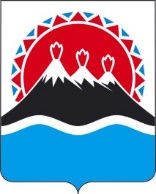 РЕГИОНАЛЬНАЯ СЛУЖБА ПО ТАРИФАМ И ЦЕНАМ КАМЧАТСКОГО КРАЯПОСТАНОВЛЕНИЕ                   г. Петропавловск-КамчатскийВ соответствии с Федеральным законом от 07.12.2011 № 416-ФЗ 
«О водоснабжении и водоотведении», постановлением Правительства Российской Федерации от 13.05.2013 № 406 «О государственном регулировании тарифов в сфере водоснабжения и водоотведения», приказом ФСТ России 
от 27.12.2013 № 1746-э «Об утверждении Методических указаний по расчету регулируемых тарифов в сфере водоснабжения и водоотведения», Законом Камчатского края от 26.11.2021 № 5 «О краевом бюджете на 2022 год 
и на плановый период 2023 и 2024 годов», постановлением Правительства Камчатского края от 19.12.2008 № 424-П «Об утверждении Положения 
о Региональной службе по тарифам и ценам Камчатского края», протоколом Правления Региональной службы по тарифам и ценам Камчатского края от ХХ.11.2022 № ХХ, ПОСТАНОВЛЯЮ:1. Внести в приложения 3, 4 к постановлению Региональной службы по тарифам и ценам Камчатского края от ХХ.11.2022 № ХХ «Об утверждении тарифов на питьевую воду (питьевое водоснабжение) и водоотведение МБУ ЖКХ «Надежда» потребителям Октябрьского городского поселения Усть-Большерецкого муниципального района на 2023 год» изменения, изложив их в редакции согласно приложениям 1, 2 к настоящему постановлению.2. Настоящее постановление вступает в силу со дня его официального опубликования и распространяется на правоотношения, возникшие с 1 декабря 2022 года.Приложение 1к постановлению Региональной службы по тарифам и ценам Камчатского краяот ХХ.11.2022 № ХХПриложение 3к постановлению Региональной службы по тарифам и ценам Камчатского края от ХХ.11.2022 № ХХТарифы на питьевую воду (питьевое водоснабжение) МБУ ЖКХ «Надежда» потребителям Октябрьского городского поселения Усть-Большерецкого муниципального районаЭкономически обоснованные тарифы для потребителей (МБУ ЖКХ «Надежда» не является плательщиком НДС)Льготные тарифы для населения и исполнителей коммунальных услуг для населения (МБУ ЖКХ «Надежда» не является плательщиком НДС) Приложение 2к постановлению Региональной службы по тарифам и ценам Камчатского краяот ХХ.11.2022 № ХХПриложение 4к постановлению Региональной службы по тарифам и ценам Камчатского края от ХХ.11.2022 № ХХТарифы на водоотведение МБУ ЖКХ «Надежда» потребителям Октябрьского городского поселения Усть-Большерецкого муниципального районаЭкономически обоснованные тарифы для потребителей (МБУ ЖКХ «Надежда» не является плательщиком НДС)Льготные тарифы для населения и исполнителей коммунальных услуг для населения (МБУ ЖКХ «Надежда» не является плательщиком НДС)[Дата регистрации]№[Номер документа]О внесении изменений в постановление Региональной службы по тарифам и ценам Камчатского края от ХХ.11.2022 № ХХ «Об утверждении тарифов на питьевую воду (питьевое водоснабжение) 
и водоотведение МБУ ЖКХ «Надежда» потребителям Октябрьского городского поселения Усть-Большерецкого муниципального района на 2023 год»Временно исполняющий обязанности руководителя [горизонтальный штамп подписи 1]В.А. Губинский№ п/пГод (период) Тариф на питьевую воду (питьевое водоснабжение), руб./куб.м№ п/п14.08.2023-31.12.202375,55№п/пГод (период) Тариф на питьевую воду (питьевое водоснабжение), руб./куб.м 14.08.2023-31.12.202360№ п/пГод (период) Тариф на водоотведение, руб./куб.м№ п/п14.08.2023-31.12.202391,51№ п/пГод (период) Тариф на водоотведение, руб./куб.м14.08.2023-31.12.202367,00